Name _________________________________MONDAYUse >, <, or = to compare the following decimals.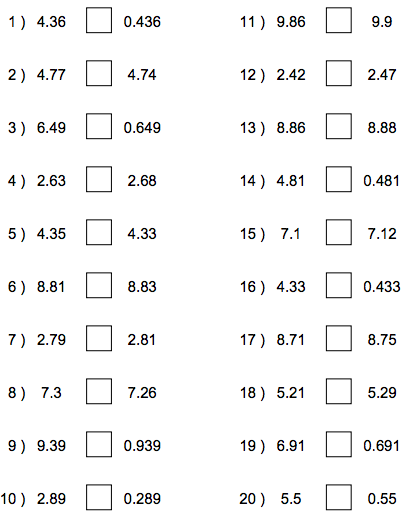 www.forrestmath.weebly.com 1st Quarter Review HWTUESDAYOrder the following decimals from least to greatest.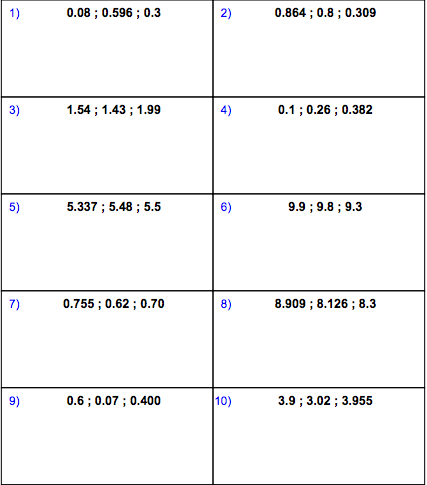 WEDNESDAYRound each decimal to the directed place.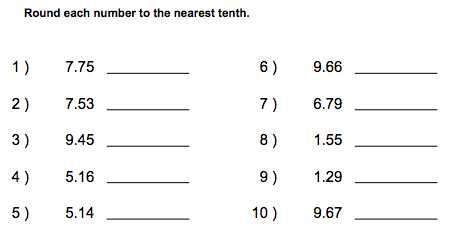 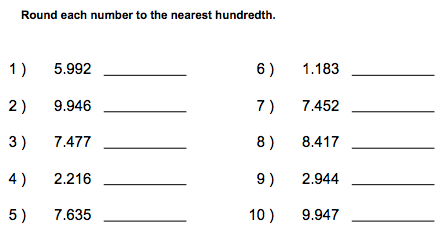       Round each number to the nearest whole number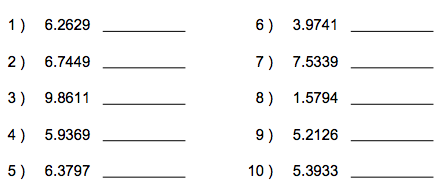 THURSDAYComplete the multiplication chart below.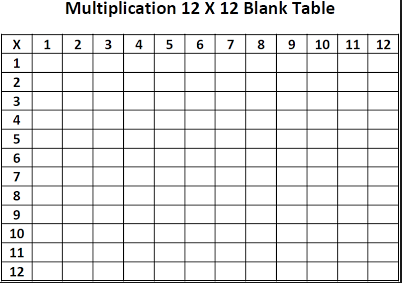 Use the multiplication chart to answer the following: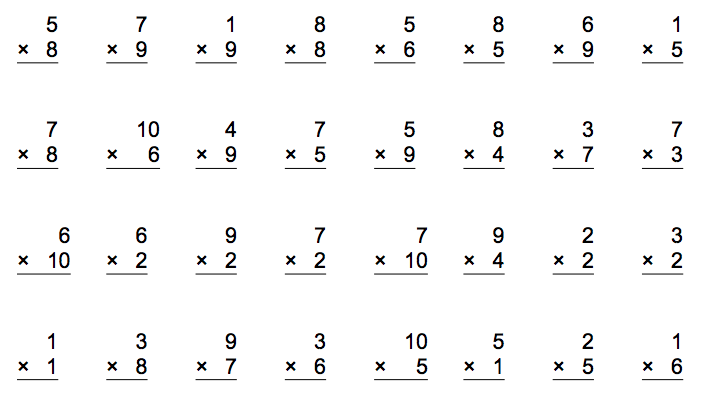 